GSE Algebra 1				HW #7.8 			Name ___________________________1)  $15,000 is deposited in an account that pays 3.5 % annual interest. Compare the amount in the account between a simple interest account and one that compounds with the specific number. Simple 								Compoundt = 5								t = 5 compounded semi-annuallyt = 10								t = 10 compounded quarterlyt = 15								t = 15 compounded monthly2)   You borrowed $59,000 for 6 years at 11% which was compounded semi-annually. What total will you pay back?3)  You have inherited land that was purchased for $30,000 in 1960. The value of the land increased by approximately 5% per year. What is the approximate value of the land in the year 2011?4)   Given:    						5) Given:  		6) A new LED TV, purchases for $2500, loses 40% of its value a year. Develop a model to analyze the value of the TV over the course of 5 year and find the amount it is worth at year 5. For the following, create the equations. 7)  A linear graph that has vertically stretched by a factor of 5 and moved down 3 units. 8) A quadratic that has been reflected across the x-axis, vertically shrunk by a factor of ¼ and moved right 5 units. 9) An exponential decay that has an asymptote of -5 and moved left 7 units. Graph the following equations. List out the transformations and the information needed to help you. (make tables if needed) 10)  				11)   			12)  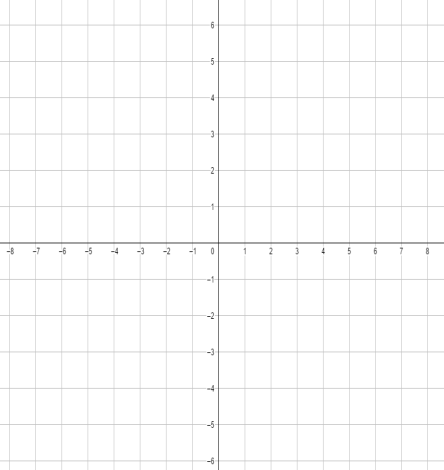 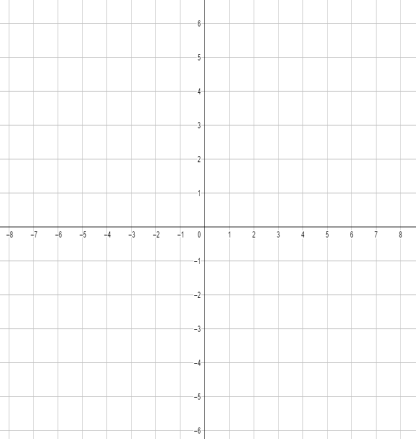 Moved? 					Moved? 					Moved? y-int: 						Vertex: 						y-int: x-int: 						Direction:  					Growth or decay? 												Asymptote: Evaluate. 13)  				14)  15) Given the following equation, tell what form it is in. Then follow the directions for each part. Form: 				x-ints: 					y-int: 				Direction: Vertex: Add the two x-intercepts then divide by 2. Plug that number back in to get your k/y. 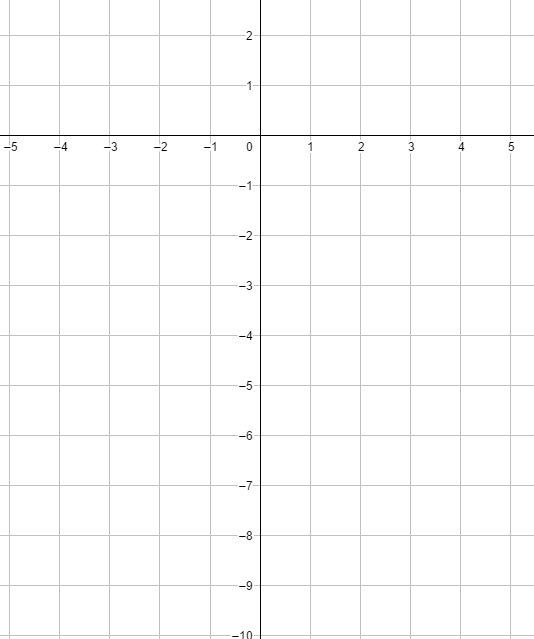 							Convert into standard form. 							Convert into vertex form   or use the vertex from							above and make the equation. initial amountRatiorateinitial amountRatiorate